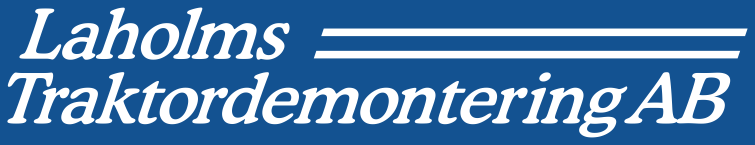 Reservdelar tillTRAKTORER-TRÖSKOR-PRESSAR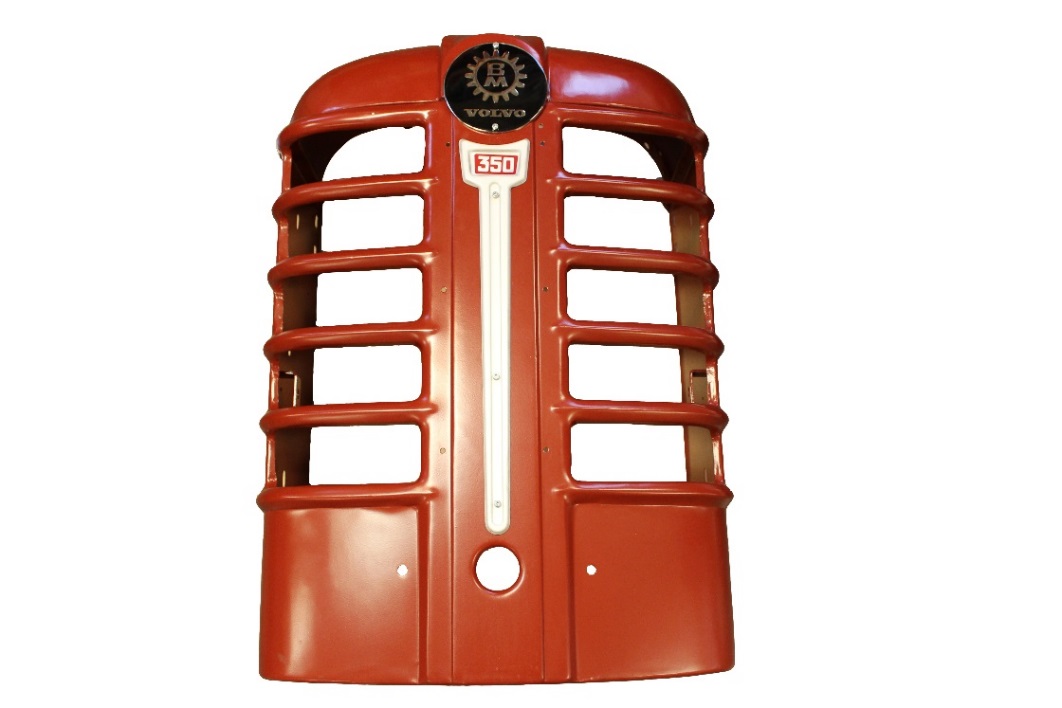 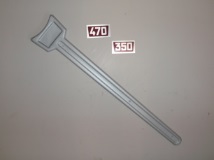 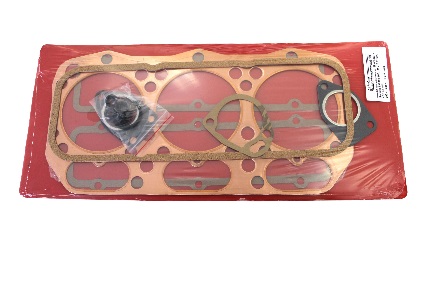 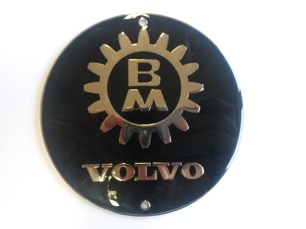 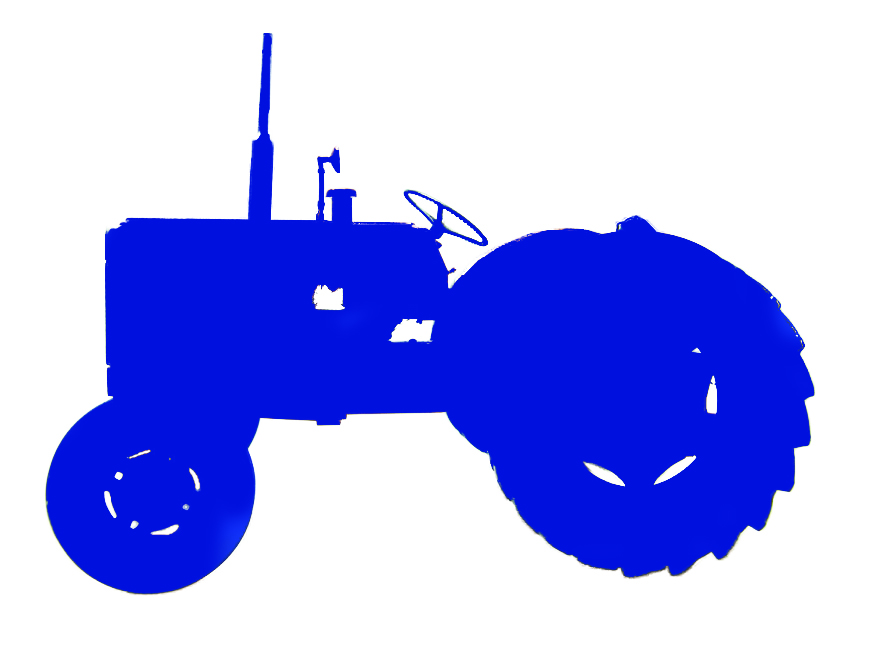 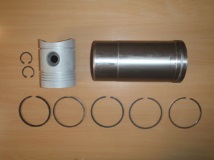 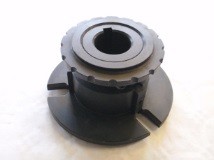 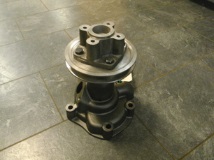 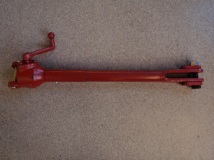 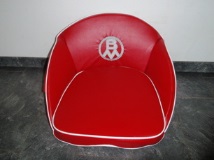 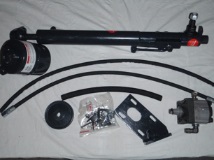 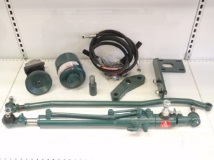 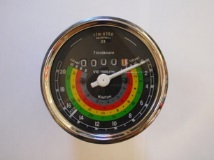 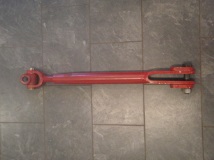 